Chairman: Dirk Rupping                                                    Hon Secretary: Betsie Rupping  Box63325, Vaalpark 1928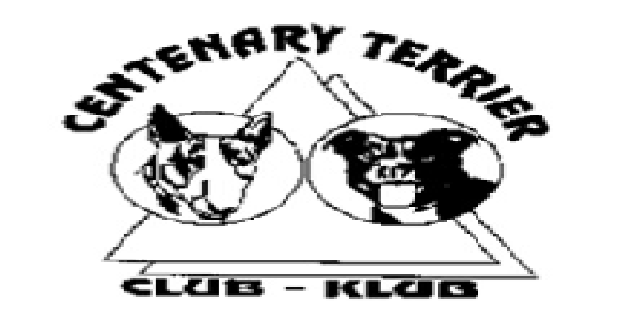                                         Ensure entries and deposit slips are clearly legible. No postal orders or registered mail please.No Cheques. Cash deposits must include R15.00 to cover bank expenses. Numbers will not be posted - please collect at office on day of show.RIGHT OF ADMISSION RESERVED!!!!Annual Championship Show Schedule: 1 October 2016Judge: Mrs. S du Toit (Western Cape)   (Terrier Breeds, all Challenges and child handling )Venue:Sascol Sports field, Hertzog Road, Sasolburg Time:The judging will commence at 08:00Entries Close:Monday 11th September  2015Entry Fees:R100.00 per dog per class & Handler classes - Free if dog entered in breed classes. R60.00 per dog - Neutered Dog & Baby Puppy entries. No entries will be accepted unless the latest KUSA entry form or a facsimile is completed and forwarded together with the correct entry fees - NO RAF or TAF entries will be accepted.Catalogue:R 60.00 (to be paid with entry)Entries to:Betsie Ruppingcentenaryterrierclub@gmail.comOwner/Exhibitor name and breed to appear as reference.Ensure you use the latest updated official KUSA entry formBank Details:Account name – Centenary Terrier ClubNedbank Vaal MallBranch code :- 189137Account number :- 1101195991Officials:Mr. P. Nancarrow	       KUSA RepDr. J. Kok	       Vet on CallPatron:P. NancarrowPresident:Frans Miller Enquiries:Dirk Rupping 	Chairman	083 381 9511Betsie Rupping	Secretary	073 166 6015Breed Classes:Challenge classes*Baby Puppy(4-6m), Minor Puppy (6-9 m), Puppy (9-12 m), Junior (12-18 m), Graduate (18-24 m), SA Bred, Veteran, Open, *Neutered and Champion.(Best Neuter in show, Best Baby Puppy in show, Best Puppy in show, Best Junior in Show, Best Veteran in Show and Best in Show) Handlers: - Child (8- under 11) & Junior Handlers (11 - under 18) please supply copy of birth certificate with entry form. *Not eligible for CC or BOBBreeds to be judged in alphabetical order.Catering:Refreshments will be availableGeneral:The committee reserves the right to appoint another judge should the above, be unable to officiate. This show is held under KUSA Rules & Regulations. Bitches in season are permitted to enter this show, but consideration must be shown to other exhibitors, mating of bitches within the premises of the show is forbidden. All exhibitors, handlers, spectators and officials are responsible for the control of their dogs and children, and shall be personally liable for claims made in respect of any injury or damage caused by such dogs and minorsInstructions: Reference on deposit slip - Your Surname.